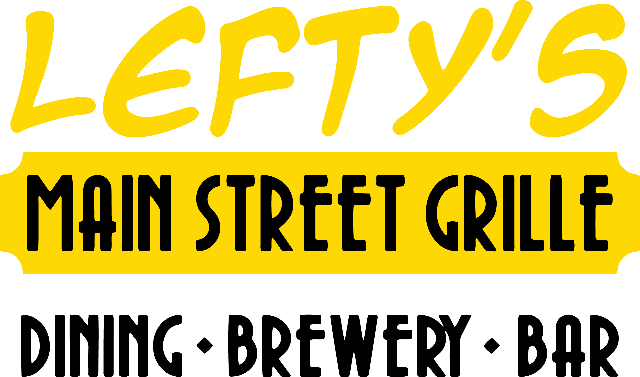 Employment Application FormPLEASE PRINT ALL INFORMATION REQUESTED EXCEPT SIGNATURELefty’s: Main Street Grille is an equal employment opportunity employer. We adhere to a policy of making employment decisions without regard to race, color, religion, gender, sexual orientation, national origin, citizenship, age, disability or any other criterion. We assure you that your opportunity for employment with Lefty’s depends solely on your qualifications.Date: Name: (Last, First, I)                                                                           Present address: How long at current address?  Telephone: Are you over 18 years of age? YES NO,  If “NO”, can you provide proof of your eligibility to work? YES NO  Employment Desired:  FULL-TIME ONLY PART-TIME ONLY FULL- OR PART-TIMEPosition applied for (1) and wage desired (2): When are you available to start work?  Type and Name of School last attended: Number of Years in Attendance:  Completed?  Yes  No Major & Degree: Check here if you ever been convicted of a felony: A conviction record will not necessarily disqualify you from employment. If checked, explain the nature of offense(s) leading to conviction(s), and how recently such offense(s) was/were committed.Please list two references other than relatives. Name: Company: Address: Telephone: Name: Company: Address: Telephone: Work ExperiencePlease list your work experience for the past four years starting with your most recent job heldName of employer:Full Street Address:Name of last supervisor:                                                                                                                                           Phone number: Employment Start & End Dates: Wage or Salary, Start and EndYour last job title:Reason for Leaving:I understand that any misrepresentations in this application or any attachment, or any omission of material fact is grounds for automatic dismissal if employed.   I hereby give Lefty’s permission to contact schools, all previous employers (unless otherwise indicated), references, and others, and hereby release Lefty’s from any liability as a result of such contact.   Signature of applicant							 Date: Thank you for completing this application form and for your interest in our business. Applications will remain active for 60 days. If you have not been offered employment within 60 days of your application, it will be necessary for you to submit another.Additional Work HistoryName of employer:Full Street Address:Name of last supervisor:                                                                                                                                           Phone number: Employment Start & End Dates: Wage or Salary, Start and EndYour last job title:Reason for Leaving:Name of employer:Full Street Address:Name of last supervisor:                                                                                                                                           Phone number: Employment Start & End Dates: Wage or Salary, Start and EndYour last job title:Reason for Leaving: